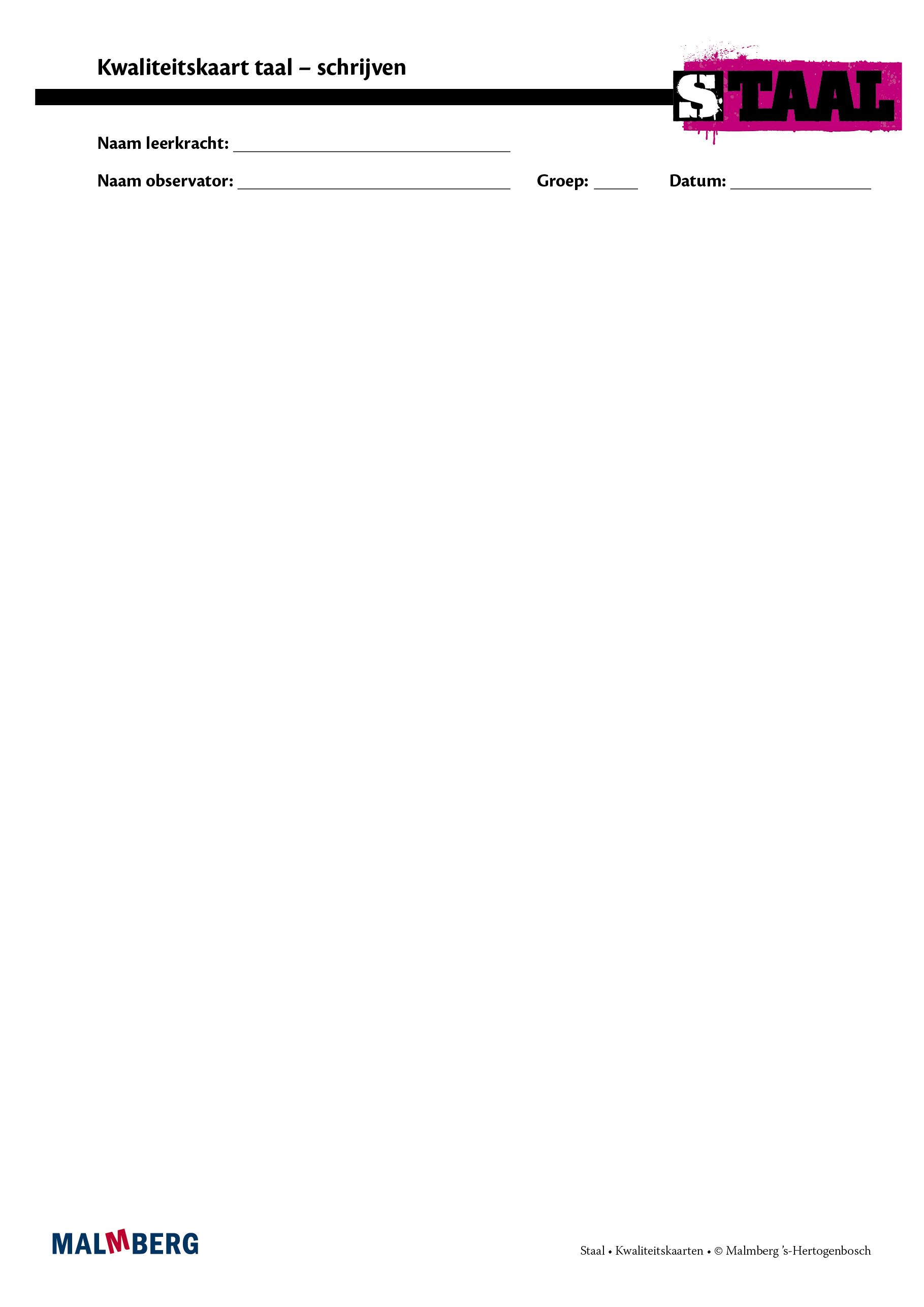 Opbrengstgericht werken1-5actie van de leerkrachtactie van het (deel)teamAlle materialen liggen klaar voor een vlot verloop van de les.Stap 1: IntroductieStap 1: IntroductieStap 1: IntroductieStap 1: IntroductieDe leerkracht introduceert het onderwerp 
van de les conform de instructie in de handleiding.De leerkracht leest samen met de kinderen: ‘Wat ga je doen?’ en (alleen les 4 en 8) ‘Wat leer je ervan?’Stap 2: Instructie en begeleid oefenenStap 2: Instructie en begeleid oefenenStap 2: Instructie en begeleid oefenenStap 2: Instructie en begeleid oefenenDe leerkracht bekijkt met de kinderen het ‘Zo zit het’-filmpje, leest samen met hen ‘Zo zit het’ en bespreekt hoe de inhoud van ‘Zo zit het’ in het filmpje terugkomt.De leerkracht geeft instructie conform de handleiding.De leerkracht doet hardop denkend voor hoe hij/zij de opdrachten aanpakt.De leerkracht laat de kinderen ‘Probeer het’ maken in les 4 en 8.De leerkracht bespreekt ‘Probeer het’ met de kinderen in les 4 en 8.De leerkracht bewaakt de tijd en zorgt ervoor dat nu ongeveer 15 minuten verstreken zijn.Stap 3: Zelfstandig werkenStap 3: Zelfstandig werkenStap 3: Zelfstandig werkenStap 3: Zelfstandig werkenDe leerkracht licht de opdrachten kort toe.De leerkracht laat de kinderen zelfstandig aan de slag gaan.De leerkracht bekijkt welke kinderen verlengde instructie nodig hebben of willen.Stap 4: Verlengde instructieStap 4: Verlengde instructieStap 4: Verlengde instructieStap 4: Verlengde instructieDe leerkracht doet een of enkele (volgens handleiding) opdrachten met de hele instructiegroep samen.De leerkracht betrekt alle kinderen bij het bespreken van de opdracht(en). Alle antwoorden worden besproken.De leerkracht zet de kinderen zelfstandig aan het werk.De leerkracht zorgt ervoor dat de kinderen die niet alle opdrachten afkrijgen, de juiste opdrachten maken.Stap 5: ObservatieStap 5: ObservatieStap 5: ObservatieStap 5: ObservatieDe leerkracht observeert en begeleidt de kinderen tijdens het zelfstandig werken. De leerkracht maakt hierbij (indien van toepassing) gebruik van de aanwijzingen in de handleiding.Stap 6: ReflectieStap 6: ReflectieStap 6: ReflectieStap 6: ReflectieDe leerkracht vertelt de kinderen wat hem of haar opviel tijdens het observeren.De leerkracht bespreekt enkele schrijfproducten met de kinderen.De leerkracht bespreekt met de kinderen  ‘Kijk terug’ (les 4 en 8).Opmerkingen n.a.v. de observaties en de nabespreking:Opmerkingen n.a.v. de observaties en de nabespreking:Opmerkingen n.a.v. de observaties en de nabespreking:Opmerkingen n.a.v. de observaties en de nabespreking: